CV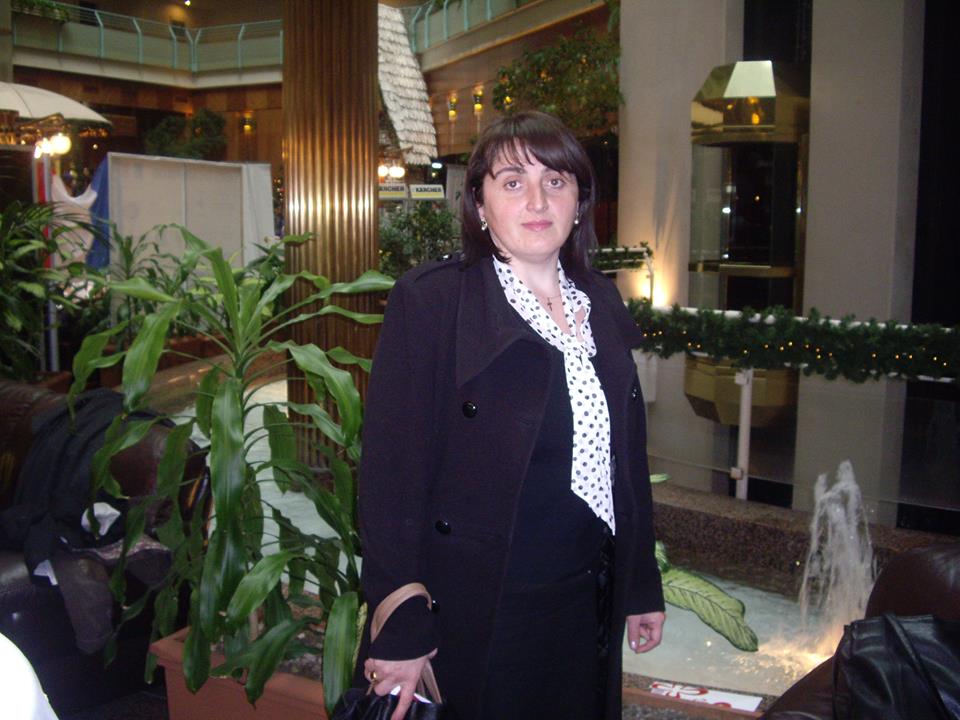 სახელი,  გვარი :                                                            ნინო  გიგილაშვილიდაბადების  თარიღი:                                                       1 ივნისი,  1973 წელიმისამართი:                                                                       ქ. თელავი, ლესელიძის  ქ.N  28საკონტაქტო  კოორდინატები:                                        0(350) 23-00-07,          5(68) 22-22-00                                                                                    E-mail  nino.gigilashvili@tesau.edu.geოჯახური მდგომარეობა:                                                დაოჯახებული,   მეუღლე  და  ერთი  შვილიგანათლება:                                          1980-1990w.w.  ქ.თელავის რ-ნის სოფ. იყალთოს  საშ. სკოლა.1991-1996 წ.წ.  ქ. თელავის ი. გოგებაშვილის სახელობის თელავის   პედაგოგიური   ინსტიტუტი, პედაგოგიკა - ფსიქოლოგიის  სპეციალობით (წარჩინებით)  დიპლომი  UA  000293                                                                    2017წ                                          2014 -2017წ.წ.   იაკობ  გოგებაშვილის  სახელობის     თელავის  სახელმწიფო  უნივერსიტეტის  განათლების მეცნიერებათა  ფაკულტეტის  განათლების  მეცნიერებების დოქტორანტი.განათლების მეცნიერებათა დოქტორი (განათლების მეცნიერებები).დიპლომი  # 000071სამუშაო  გამოცდილება:   2015-2017 წ.წ.იაკობ  გოგებაშვილის  სახელობის     თელავის  სახელმწიფო  უნივერსიტეტის   ხარისხის  უზრუნველყოფის  სამსახურის  საგამოცდო  ცენტრის   ხელმძღვანელი.2015-2017 წ.წ.იაკობ  გოგებაშვილის  სახელობის     თელავის  სახელმწიფო  უნივერსიტეტის   განათლების  მეცნიერებათა ფაკულტეტზე, პროფესიულ  მოდულურ  პროგრამებზე  კომუნიკაციის, პიროვნული და  ინტერპერსონალური უნარების, დაკვირვება  და შეფასების, სააღმზრდელო  გარემოს  და სააღმზრდელო პროცესის  მოდულების პედაგოგი.2014-2015 წ.წ.იაკობ  გოგებაშვილის  სახელობის     თელავის  სახელმწიფო  უნივერსიტეტის   პროფესიული  პროგრამების  კოორდინატორი.2007-2017 წ.წ.ი. გოგებაშვილის სახ.თელავის  სახელმწიფო უნივერსიტეტში, სოციალურ  მეცნიერებათა, ბიზნესისა  და  სამართლის ფაკულტეტის დეკანის თანაშემწე2002-2017 წ.წ. საქართველოს ,,წითელი  ჯვრის” საზოგადოების თელავის   ფილიალის  ადგილობრივი  კოორდინატორისამეცნიერო  გამოცდილება:    2017წ.ოქტომბერი, კიევი, საერთაშორისო კონფერენცია.  თემა - ,,იაკობ   გოგებაშვილის   სახელობის  თელავის სახელმწიფო  უნივერსიტეტის  ლექტორთა  შეხედულების    კვლევა   სტუდენტთა  კარიერული დაგეგმვისა  და ხედვების  შესახებ’’.2017წ. 27-28  ოქტომბერი,  ქ. თელავი ი. გოგებაშვილის სახელობის თელავის სახელმწიფო უნივერსიტეტი - IV  საეთაშორისო - სამეცნიერო კონფერენცია  „კულტურათაშორის დიალოგები“ თემა - პოტენციური  დამსაქმებლის  კვლევა.    ი.  გოგებაშვილის  სახელობის  თელავის  სახელმწიფო  უნივერსიტეტის კურსდამთავრებულთა  კარიერულ      შესაძლებლობაზე.2016წ.1-2  ივლისი  იაკობ  გოგებაშვილის სახ. თელავის  სახელმწიფო  უნივერსიტეტი, განათლების მეცნიერებათა   ფაკულტეტი -   I   საერთაშორისო    სამეცნიერო   კონფერენცია  „განათლება, კვლევა, პრაქტიკა“  თემა  „სტუდენტთა  პროფორიენტაციის  ჩამოყალიბების ტენდენცია  ი.გოგებაშვილის  სახ.  თელავის  სახელმწიფო უნივერსიტეტის მაგალითზე“.2015 წ.9-11  ოქტომბერი  იაკობ  გოგებაშვილის სახ. თელავის  სახელმწიფო  უნივერსიტეტი,   III  საერთაშორისო       სამეცნიერო   კონფერენცია  „კულტურათაშორისი  დიალოგები  თემა  „სტუდენტთა  კარიერული  საჭიროებების კვლევა   ი.გოგებაშვილის  სახ.  თელავის  სახელმწიფო უნივერსიტეტის  მაგალითზე“.2015 წ. 3 დეკემბერი,  უკრაინა  II  საეთაშორისო - სამეცნიერო კონფერენცია, თემა„ სტუდენტთა კარიერული განვითარების  მართვის კონცეფცია“ 2014 წ.17,18,19  ოქტომბერს  ქალაქ  ბათუმში  შოთა  რუსთაველის სახელობის სახელმწიფო უნივერსიტეტი,  III  საერთაშორისო  სამეცნიერო  კონფერენცია  -  თემა „სტუდენტთა  კარიერული  დაგეგმვისა  და განვითარების პრობლემატიკა  და მისი  გავლენა  დასაქმებაზე“.   ტრენინგები:2017 წ.ი.გოგებაშვილის  სახ.თელავის  სახელმწიფო უნივერსიტეტი  „აქტიური და პრობლემაზე დამყარებული  სწავლება   მეცნიერებაში“.2017წ.მასწავლებელთა სახლი. ბავშვზე  ორიენტირებული მიდგობის პრინციპები.2016-2017წ.წ.ააიპ სამოქალაქო განვითარების  ინსტიტუტი. პროექტი „სკოლის ახალგაზრდული ჯგუფების  მხარდაჭერა  ეფექტური და მდგრადი გადაწყვეტილებებისათვის“.2015წ. პრაქტიკული   განთავსება - მოდული  5  ი.გოგებაშვილის  სახ.თელავის  სახელმწიფო  უნივერსიტეტი. ტემპუსის  პროექტი  SUTOMA 2015წ.პიროვნული  და ინტერპერსონალური  უნარებისა და  კომუნიკაციის ზოგადი მოდულების სწავლებასთან  დაკავშირებილი  სემინარი  -  თბილისი განათლების  ხარისხის  განვითარების  ეროვნული ცენტრი.2015წ.ინოვაციების  მენეჯმენტი  და  თანამედროვე ტექნოლოგიური  ტენდენციები  - თელავი ილიას  სახ. უნივერსიტეტი ტექნოლოგიების  კომერციალიზაციის   ოფისი (TCO)2013წ. „სოციალური საჭიროებების  თანამონაწილეობრივი შეფასების  მეთოდოლოგიები“ - თბილისი საქართველოს  წითელი ჯვრის  საზოგადოება.2008წ. ბუღალტრული  აღრიცხვის  საერთაშორისო   საგადასახადო  სისტებების  შესწავლა - თელავი. საქართველოს  პროფესიონალ ბუღალტერთა და   აუდიტორთა  ფედერაცია.ენები:     ქართული (მშობლიური), რუსული (საშუალოდ)ტექნიკური  ჩვევები:                              კომპიუტერი_ word-ისა და Exell-ის   პროგრამები, ინტერნეტი. მართვის მოწმობა #RH0699234  (B)სხვა  უნარ-ჩვევები:                           ორგანიზატორული  საქმიანობა, გუნდური მუშაობა.სხვა  ინტერესები:                                 კითხვა,  მოგზაურობა, სპორტი.